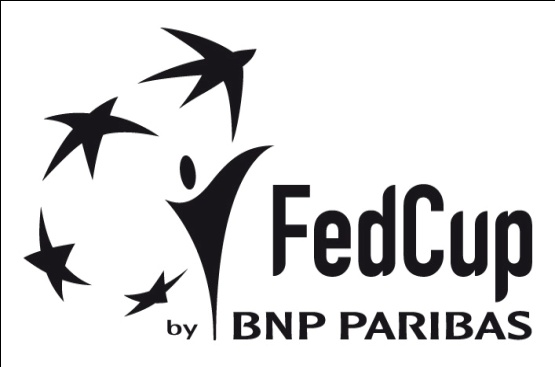 Deadline for Media Accreditation – Wednesday  18 April 2017Media Organisation          Address                              Country                                      Postal Code     Emai  Telephone                    Fax   Name of applicant (family name) (first name)      Category               Writer    Radio    Photographer   TVTypeDaily newspaper   Weekly newspaper   Magazine   AgencyOther ____________Any individual requirements: (Radio position, TV...)Deadline for Media AccreditationPlease send your accreditation form until 18. 04. 2017. to the:E-mail: akreditacijetss@yahoo.comFax: +38111 7121899Mob. +38164 6401204 PR STF Neda Miletic For every journalist we will have a desk space in the media work area. There will be free WiFi in the media work area. We need a photo for accreditation. 